STUDENT SERVICES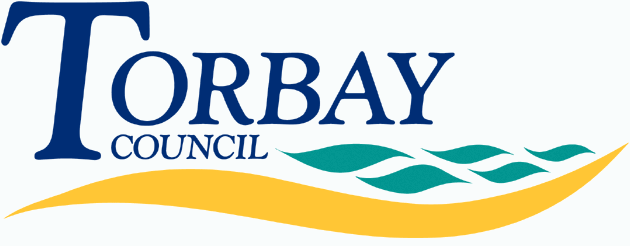 Children starting in reception at primary school in September 2018 (on time applications)Below are the admissions criteria (in descending order of priority) together with the number of places offered under that criterion:Last place offeredGalmpton CE Primary SchoolAdmission number: 30Total number of preferences for places60First preferences considered29First preferences offered (percentage offered)28 (97%)Second preferences considered11Second preferences offered (percentage offered)2 (18%)Third preferences considered 20Third preferences offered (percentage offered)0 (0%)CriterionNumber of places offeredAny child whose Education, Health and Care Plan or Statement of Special Educational Needs names the school.0Children in care or children who were previously in care but immediately after being in care became subject to an adoption, child arrangements or special guardianship order.0Children living within the designated area who worship regularly at an Anglican Parish Church.  0Children who have a sibling attending the school at the time of admission.9Children living within the designated area who worship regularly at a Christian Church recognised by Churches Together.0A child of a member of staff, where the member of staff is recruited to fill a vacant post for which there is a demonstrable skills shortage or where the member of staff has been employed at the school for two or more years at the time at which the application for admission to the school is made.0Other children who live within the designated area.8Children living outside the designated area who worship regularly at an Anglican Parish Church.1Children living outside the designated area who worship regularly at a Christian Church recognised by Churches Together.0Other children for whom an application to the school has been received.12Children allocated to the school closest to the home address with a place available where the preferred school(s) cannot be allocated.0TOTAL30CriterionDistance from school (if used as tie-break)Other children for whom an application to the school has been received.2.598 milesNumber of places still available on National Offer Day0